«УТВЕРЖДАЮ»Председатель Правления Ассоциации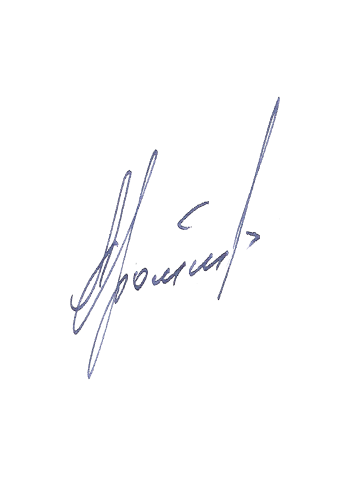 «Народные художественные промыслы России»Г.А. Дрожжин __________________ «08» марта 2019 г.ПРОТОКОЛ заседания экспертного совета по подведению итоговXXVI Выставки народных художественных промыслов России«ЛАДЬЯ. Весенняя фантазия – 2019» по номинациямОбщий призовой 45000 рублейЦентральный Выставочный комплекс			                                        08марта 2019 г. «ЭКСПОЦЕНТР», пав. № 2г. Москва, Краснопресненская наб., 14Присутствовали:Дрожжин Г.А. – Председатель Правления Ассоциации «Народные художественные промыслы России», член-корреспондент Российской Академии художеств – председатель Экспертного совета;Гуляева Т. А. – заместитель Председателя Правления Ассоциации «Народные художественные промыслы России»;Янткова Т. М. – член Союза художников России, начальник художественно-творческого отдела Ассоциации «Народные художественные промыслы России» - ответственный секретарь Экспертного совета.Слушали: О присуждении дипломов по итогам выставки-конкурса в номинации«За лучшую художественную экспозицию»Постановили: присудить Диплом за I местоООО «Дельта-Х»(Ставропольский край, г. Кисловодск)Диплом за II местоООО «Центр народных промыслов и ремесел «ВЯТКА»(г.Киров)Диплом за II местоООО «Фабрика «Городецкая роспись»(Нижегородская обл., г. Городец)Диплом за III местоОрдена «Знак Почета» АО «Хохломская роспись»(Нижегородская обл., г. Семенов)Диплом за III местоООО «Гусевской Хрустальный завод им. Мальцова» (Владимирская обл., г. Гусь-Хрустальный)Слушали: О присуждении дипломов и денежных премий по итогам выставки-конкурса в номинации«Весна-красна»Постановили: присудить Диплом и I премию в размере пятнадцати тысяч рублейКасаткину Владимиру Ивановичу,ООО «Гусевской Хрустальный завод им. Мальцова» (Владимирская область, г. Гусь-Хрустальный)за декоративную композицию из 2 предметов «Весна в Бухаре», 2019 г. с.Диплом и II премию в размере десяти тысяч рублей Рогатовой Марине Серафимовне,(Московская область, с. Федоскино)за шкатулку «Весна», 2018 г. с.Диплом и II премию в размере десяти тысяч рублей Ковалевой Надежде Павловне, ООО «Дельта-Х» (Ставропольский край, г. Кисловодск) за серию изделий: Ваза «Тюльпан», шкатулки «Надежда», «Горошина» «Яблони цветут», 2019 г. с.Диплом и III премию в размере пяти тысяч рублей Андреевой Галине Геннадьевне, ООО «Шелковая коллекция» (Владимирская обл., г. Кольчугино)за платок из коллекции «По мотивам Барановских ситцев» 90*90см, 2018 г. с.Диплом и III премию в размере пяти тысяч рублей Спириной Татьяне Альбертовне,ЗАО «Народные художественные промыслы «Беломорские узоры» (г. Архангельск)за ковш с 6-ю ковшиками на блюде «Весна», 2018 г. с.Председатель Экспертного совета					Г.А. Дрожжин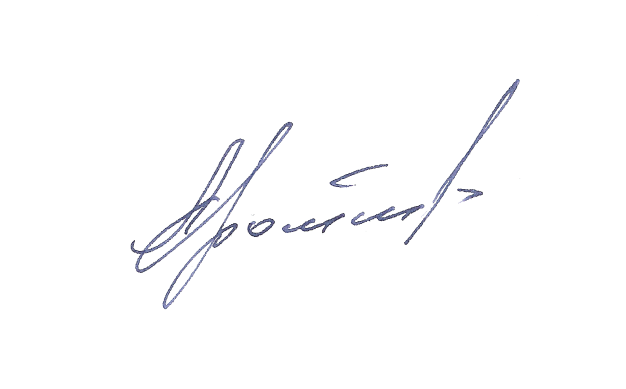 Ответственный секретарь совета			Т.М. Янткова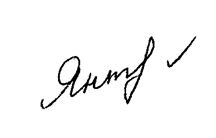 